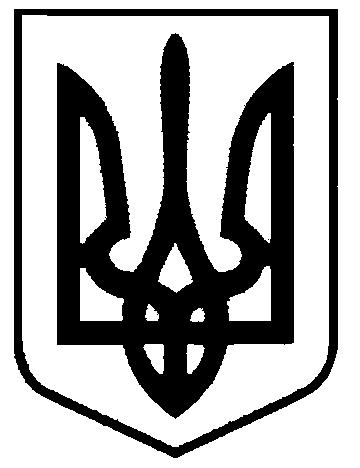 СВАТІВСЬКА МІСЬКА РАДАВИКОНАВЧИЙ КОМІТЕТРІШЕННЯвід  08 червня 2016 р.    	                   м. Сватове                                                        № 38  Про погодження проектів землеустрою щодо відведення земельних ділянок в м. Сватове уповноваженим органом охороникультурної спадщини Сватівськоїміської ради.Розглянувши клопотання фізичної особи – підприємця Солодовника Михайла Івановича  про розгляд проектів землеустрою щодо відведення земельних ділянок на території м. Сватове, враховуючи, що земельні ділянки вільні від пам’яток історії та архітектури, а також їх охоронних зон, керуючись постановою Кабінету Міністрів України від 26.07.2001 р. № 878 м. Сватове Луганської області внесено до Списку історичних населених місць України, ст. 3; 6 Закону України „Про охорону культурної спадщини ”, ст. 186 – 1 Земельного кодексу України.Виконавчий комітет Сватівської міської радиВИРІШИВ:Погодити проект землеустрою щодо відведення земельної ділянки:по пров. Заводському, 9, м. Сватове, Луганської області, площею – 0,0100 га. із категорії земель житлової та громадської забудови, для будівництва індивідуальних гаражів (код. КВЦПЗ – 02.05), для передачі у власність гр. Мартіросяну Сеніку Разміковичу.Попередити землекористувачів що земельні ділянки повинні використовуватись з дотриманням наступних вимог: у разі виявлення в процесі використання земельних ділянок, проведення земляних, будівельних та будь – яких інших робіт пам’яток (об’єктів) археології чи їх решток землекористувачі зобов’язуються негайно повідомити виконавчий комітет Сватівської міської ради та припинити будь – які роботи на земельних ділянках.  Сватівський міський голова                                                                                            Є.В.Рибалко